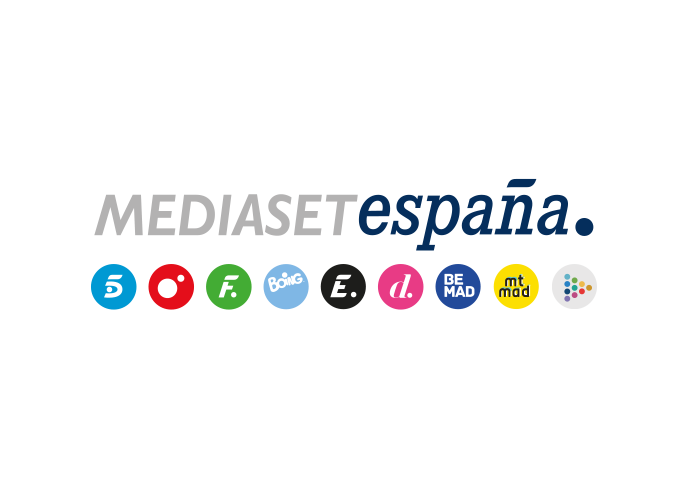 Madrid, 2 de febrero de 2020La Copa del Rey entra en cuartos de final: Granada-Valencia y Athletic Club-Barcelona, esta semana en CuatroMañana martes y el jueves, a las 21:00 horas. También podrán verse en Mitele y en la app de Deportes Cuatro.El ‘torneo del KO llega a su recta final y dos de los cuatro encuentros correspondientes a los cuartos de final se verán en Cuatro.Mañana martes a las 21:00 horas, desde el Estadio Nuevo Los Cármenes, el canal de Mediaset España ofrecerá el partido que jugarán el Granada CF y el Valencia CF, con la narración de Manu Carreño, los comentarios de Fernando Morientes y Pablo Pinto y los apuntes de Ricardo Reyes a pie de campo.El jueves a la misma hora, el Athletic Club se enfrentará al FC Barcelona en San Mamés y serán José Antonio Luque, Pablo Pinto y Kiko Narváez los encargados de la narración y el análisis del encuentro, con los comentarios de Ricardo Reyes en los banquillos.El próximo viernes se celebrará el sorteo del que saldrán los emparejamientos para semifinales, única eliminatoria de la competición que se disputará a doble partido (ida y vuelta) y que podrá verse íntegra en Mediaset España junto a la gran final.